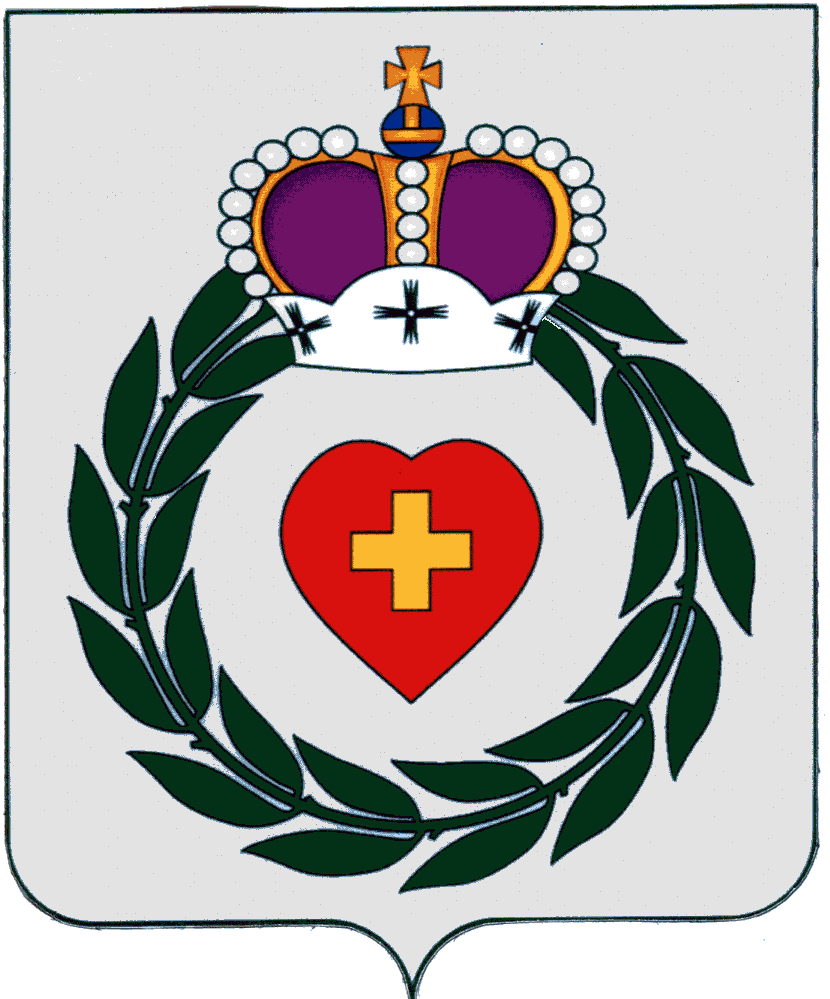 Администрациямуниципального образованиясельского поселения село ВорсиноБоровского района Калужской областиПОСТАНОВЛЕНИЕ« 31 » мая 2017 года			 с. Ворсино					 №175О внесении изменений в постановление 22.08.2016 № 474 «Об утверждении методики прогнозирования поступлений доходов в бюджет муниципального образования сельского поселения село Ворсино»В соответствии с постановлением Правительства Российской Федерации от 11.04.2017 N 436 «О внесении изменений в постановление Правительства Российской Федерации от 23 июня 2016 г. № 574», администрация муниципального образования сельского поселения село ВорсиноПОСТАНОВЛЯЕТ:1. Утвердить прилагаемые изменения, которые вносят изменения в Постановление от 22.08.2016 года №474 «Об утверждении методики прогнозирования поступлений доходов в бюджет муниципального образования сельского поселения село Ворсино» (приложение).2. Настоящее Постановление вступает в силу с момента его подписания. 3. Контроль исполнения настоящего постановления возложить на заместителя главы администрации – начальника отдела по экономическому развитию, финансово-бюджетной политике Е.В. Чернецову.Глава администрациимуниципального образованиясельского поселения село Ворсино 					 Г.И. ГурьяновОтп. 3 экз.2- в дело1- Чернецовой Е.В..Исп. Чернецова Елена Викторовна